                                                                                                                                                                                        UTHM.PPUK/K-03/2019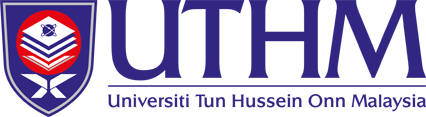 PUSAT PENGAJIAN UMUM DAN KOKURIKULUM BORANG TUNTUTAN PENGGUNAAN WANG SENDIRISILA AMBIL PERHATIAN :BendahariUniversiti Tun Hussein Onn Malaysia(u/p: Unit Pembayaran Tuntutan & Pendahuluan)Tuan/Puan,TUNTUTAN PENGGUNAAN WANG SENDIRIDengan segala hormatnya perkara di atas adalah dirujuk.2.	Adalah dimaklumkan saya _________________________________________________________ telah mendahulukan wang sendiri untuk program berikut.3.	Sehubungan dengan itu, saya memohon agar pihak tuan/puan dapat membuat pembayaran balik kepada saya. Dengan ini, saya mengaku bahawa tuntutan ini adalah benar dan telah membuat bayaran menggunakan wang sendiri sebanyak RM __________________4.	Sekiranya tuntutan ini dikemukakan adalah tidak benar dan berlaku penyalahgunaan, saya boleh disiasat dan dikenakan tindakan di bawah Akta Badan-badan Berkanun (Tertib dan Surcaj) Akta 605.  5.	Bersama-sama ini dilampirkan dokumen yang berkaitan untuk tindakan pihak tuan/puan selanjutnya. Kerjasama pihak tuan/puan amatlah dihargai. Sekian, terima kasih.“DENGAN HIKMAH KITA MENEROKA2/2BEN/UPY/016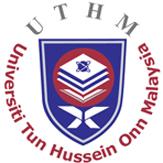 PEJABAT BENDAHARIUNIVERSITI TUN HUSSEIN ONN MALAYSIABORANG PENGESAHAN PENERIMAAN WANG					(BERKUMPULAN)Adalah kami , seperti nama di bawah telah menerima wang tunai / cek no (_______________) berjumlah RM_______________daripada______________________________________________________________sebagai bayaran _______________________________________________________ dalam program _____________________________________________________________________yang dianjurkan oleh ____________________________________________________ pada tarikh ______________________.PERAKUANDengan ini kami memperakukan penerimaan wang tunai/cek telah diterima sepertimana  penama yang tersenarai diatas.Kami  juga bertanggungjawab ke atas  perakuan penerimaan  ini.Pegawai  pemberi  wang:  		Tandatangan saksi :			Disahkan oleh :(Pengarah Program)			(Pengurus Bahagian)________________			__________________			________________Nama  & Cop:				Nama   					Nama & CopNo. Tel:				No K/P : 				No Tel :Tarikh :					Tarikh :					Tarikh :Nota : pegawai pemberi wang mestilah pegawai yang menerima  pendahuluan  tersebut sekiranya wang pendahuluan  telah diberikan.KERTAS KERJA : TERASKEPIMPINAN, KHIDMAT KOMUNITI, PENGUCAPAN AWAM DAN KEUSAHAWAN NAMA PROGRAMKLINIK PENGUCAPAN AWAM TARIKH28-29 MEI 2021TEMPATKEDIAMAN PELAJAR DAN PESERTA KURSUS KOKURIKULUMPENGUCAPAN AWAM KOD KURSUS / SEKSYEN UQP10101/S2DENGAN KERJASAMASEKOLAH MENENGAH KEBANGSAAN DATO’ SRI AMAR DI RAJA, MUAR, JOHORPELARASAN KEWANGAN hendaklah dibuat selewat-lewatnya 10 hari selepas program/aktiviti dijalankan. Sila kemukakan perkara-perkara berikut :-Borang Laporan Penggunaan Wang Sendiri (Lengkap)Borang Pengesahan Penerimaan Wang Berkumpulan (BEN/UPY/016) Pejabat Bendahari (Lengkap).Salinan kertas kerja yang telah diluluskan oleh Dekan Pusat Pengajian Umum dan KokurikulumSalinan Surat Kelulusan Pertukaran Tarikh Program (Jika Berkenaan)Salinan Surat Pelantikan Sebagai Pegawai Pengiring Salinan kad Pengenalan dan pengesahan no. akaun ( jika pertama kali membuat tuntutan)1/2DISEDIAKAN OLEH:DISAHKAN OLEH :_______________________________Pengajar______________________________Ketua Jabatan (Kokurikulum)DILULUSKAN OLEH : DILULUSKAN OLEH : __________________________________Dekan / Timbalan Dekan (Kokurikulum)__________________________________Dekan / Timbalan Dekan (Kokurikulum)BILNAMANO. MATRIKS/ NO. KAD PENGENALANJUMLAH (RM)T/TANGAN PENERIMA1234567891011121314151617181920JUMLAH KESELURUHAN